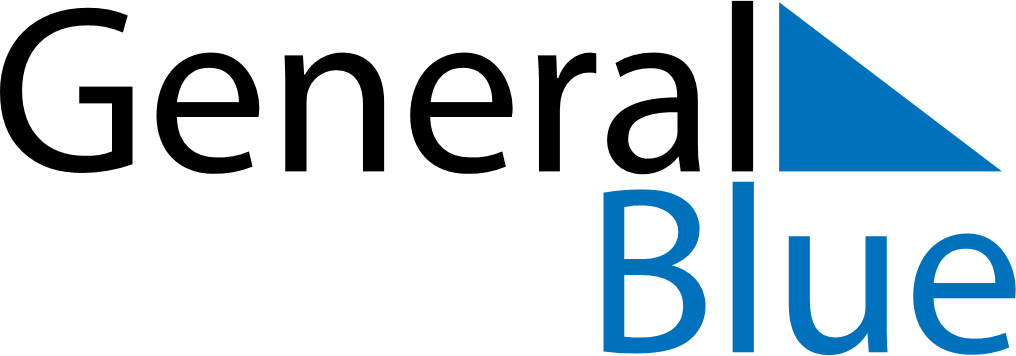 February 2028February 2028February 2028February 2028February 2028February 2028GrenadaGrenadaGrenadaGrenadaGrenadaGrenadaMondayTuesdayWednesdayThursdayFridaySaturdaySunday12345678910111213Independence Day14151617181920212223242526272829NOTES